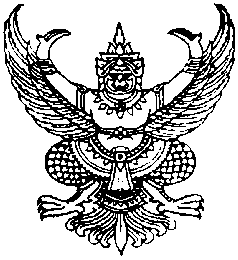 ประกาศองค์การบริหารส่วนตำบลวังวน   เรื่อง  ประกาศรายชื่อผู้มีสิทธิเข้ารับการสรรหาและเลือกสรรเป็นพนักงานจ้าง  กำหนดวัน เวลา และสถานที่สอบ----------------------------------------		ตามที่องค์การบริหารส่วนตำบลวังวน อำเภอกันตัง จังหวัดตรัง ได้ประกาศรับสมัครบุคคลเพื่อสรรหาและเลือกสรรเป็นพนักงานจ้างตามภารกิจ ตามกรอบอัตรากำลังที่ว่าง ตำแหน่งผู้ช่วยนายช่างโยธา จำนวน 1 อัตรา โดยดำเนินการเปิดรับสมัครตั้งแต่วันที่ 16 ถึงวันที่ 30 ตุลาคม 2561 ตามประกาศองค์การบริหารส่วนตำบลวังวน ลงวันที่ 1 ตุลาคม 2561 เรื่อง รับสมัครบุคคลเพื่อสรรหาและเลือกสรรเป็นพนักงานจ้าง ประจำปีงบประมาณ พ.ศ. 2562 นั้น		บัดนี้ การรับสมัครเพื่อสรรหาและเลือกสรรดังกล่าวได้เสร็จสิ้นแล้ว จึงอาศัยอำนาจตามประกาศคณะกรรมการพนักงานส่วนตำบลจังหวัดตรัง ลงวันที่ 12 พฤษภาคม 2547 เรื่อง มาตรฐานทั่วไปเกี่ยวกับพนักงานจ้าง จึงประกาศรายชื่อผู้มีสิทธิเข้ารับการสรรหาและเลือกสรร วัน เวลา และสถานที่สอบ ดังต่อไปนี้		1.	รายชื่อผู้มีสิทธิเข้ารับการสรรหาและเลือกสรร					2.	กำหนดวัน เวลา  และสถานที่สอบ			ให้มีการสรรหาและเลือกสรรใน วันพุธ ที่ 7 เดือนพฤศจิกายน พ.ศ.2561 ระหว่างเวลา 0๘.๓0 – 12.00 น. รายละเอียดดังนี้		3.	ระเบียบเกี่ยวกับการสรรหาและเลือกสรร			3.๑	ให้ผู้เข้ารับการสรรหาและเลือกสรรปฏิบัติตามระเบียบ ดังนี้					(๑)	การแต่งกายในวันสรรหาและเลือกสรรให้แต่งกายชุดสุภาพ					(๒)	เป็นหน้าที่ของผู้เข้ารับการสรรหาและเลือกสรรที่จะต้องทราบเลขประจำตัวของตนเอง วัน เวลา สถานที่สรรหาและเลือกสรร  					(๓)	ให้ผู้เข้ารับการสรรหาและเลือกสรรไปถึงสถานที่สรรหาและเลือกสรรเพื่อรายงานตัวก่อนถึงกำหนดนัดรายงานตัวไม่น้อยกว่า 30 นาที					(4)  เป็นหน้าที่ผู้เข้ารับการสรรหาและเลือกสรรที่ต้องจัดเตรียมอุปกรณ์เครื่องเขียนที่ใช้ในการทำข้อสอบ อาทิ ปากกา ดินสอ ยางลบ น้ำยาลบคำผิด					(5)	ไม่สูบบุหรี่ในสถานที่ดำเนินการสรรหา					(6)  	ผู้ไม่มารายงานตัวเข้ารับการสรรหาและเลือกสรรในวันและเวลาที่กำหนดคณะกรรมการพิจารณาคัดเลือกจะถือว่าผู้นั้นสละสิทธิเข้ารับการสรรหาและเลือกสรรในครั้งนี้   					3.2 	ขั้นตอนการสรรหาและเลือกสรร					(1)  	ผู้เข้ารับการสรรหาและเลือกสรรไปถึงสถานที่สรรหาและเลือกสรรตามวัน เวลาที่กำหนด ผู้ใดไปถึงสถานที่สรรหาและเลือกสรรภายหลังที่การดำเนินการสรรหาและเลือกสรรได้ดำเนินการไปแล้ว กรรมการหรือเจ้าหน้าที่ดำเนินการสรรหาและเลือกสรรอาจพิจารณาไม่ให้เข้ารับการสรรหาและเลือกสรรได้                 					(2)  	รายงานตัวเพื่อรับฟังคำชี้แจงตามเวลาที่กำหนด โดยต้องแสดงบัตรประจำตัวผู้สมัครเข้ารับการสรรหาและเลือกสรรพร้อมบัตรประจำตัวประชาชนในการรายงานตัว					(3)  	รอการสรรหาและเลือกสรร ณ สถานที่ที่จัดไว้ให้					(4)  	ต้องเข้ารับการสรรหาและเลือกสรรกับกรรมการตามที่เจ้าหน้าที่ดำเนินการ   สรรหาและเลือกสรรจัดลำดับไว้ ผู้ใดไม่ปฏิบัติตามประกาศนี้ อาจไม่ได้รับอนุญาตให้เข้ารับการสรรหาและเลือกสรร หรือจะไม่พิจารณาให้คะแนนในการสอบครั้งนี้					(5)  	 ต้องเชื่อฟังและปฏิบัติตามคำสั่ง และคำแนะนำของกรรมการหรือเจ้าหน้าที่ดำเนินการสรรหาและเลือกสรรโดยเคร่งครัด		4.	เกณฑ์การตัดสิน			ผู้ผ่านการสรรหาและเลือกสรร จะต้องเป็นผู้สอบได้คะแนนการประเมินสมรรถนะแต่ละภาคไม่ต่ำกว่าร้อยละ 60 และหากภายหลังปรากฏว่า ผู้สมัครรายใดมีคุณสมบัติดังกล่าว ไม่ครบถ้วนหรือไม่ถูกต้อง องค์การบริหารส่วนตำบลวังวนจะถือว่าเป็นผู้ขาดคุณสมบัติในการสมัครและไม่มีสิทธิ์ได้รับการบรรจุและแต่งตั้งให้ดำรงตำแหน่ง		5.	ประกาศรายชื่อผู้ผ่านการเลือกสรร			องค์การบริหารส่วนตำบลวังวนจะประกาศรายชื่อผู้ผ่านการเลือกสรร ในวันที่ 12 เดือน พฤศจิกายน พ.ศ. 2561 ณ ป้ายประชาสัมพันธ์ ที่ทำการองค์การบริหารส่วนตำบลวังวน อำเภอกันตัง จังหวัดตรัง และ www.wangwon.go.th หรือ สอบถามได้ที่ สำนักงานปลัด องค์การบริหารส่วนตำบลวังวน อำเภอกันตัง จังหวัดตรัง  โทร. (076) 270-033 		จึงประกาศมาให้ทราบโดยทั่วกัน			ประกาศ  ณ  วันที่ 2 เดือน พฤศจิกายน พ.ศ. 2561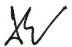 -สำเนาคู่ฉบับ-1.นายฉัตรชัย เพ็งสุวรรณ์หมายเลขประจำตัวสอบ01วัน/เวลาวิชาที่สอบสถานที่เวลา ๐๘.๓๐ – ๐๙.๐๐ น.เวลา 09.๐๐ –  11.0๐ น.รายงานตัว - การทดสอบตัวอย่างงาน (การเขียนแบบ)ห้องสำนักงานปลัด อบต.วังวน จ.ตรังห้องกองช่าง  อบต.วังวน จ.ตรังเวลา 11.00 – 12.00 น.- การสอบสัมภาษณ์ห้องประชุมสภา อบต.วังวน จ.ตรัง